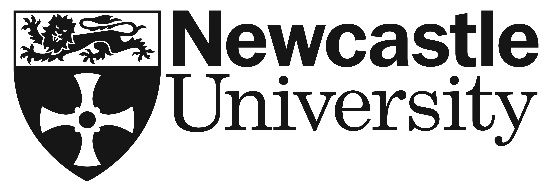 Approval for Postgraduate Occasional StudentsApplications should be made by supervisors through the Approval in Principle of Postgraduate Research (PGR) Occasional Students and this completed approval should be uploaded to the webform. Applications should be made by supervisors through the Approval in Principle of Postgraduate Research (PGR) Occasional Students and this completed approval should be uploaded to the webform. Applications should be made by supervisors through the Approval in Principle of Postgraduate Research (PGR) Occasional Students and this completed approval should be uploaded to the webform. The approver can be the Head or PGR Director of the Academic Unit in which the student will be studying.  If you are unclear if you have authority to sign this form, please contact doctoralcollege@ncl.ac.uk for guidance. The approver can be the Head or PGR Director of the Academic Unit in which the student will be studying.  If you are unclear if you have authority to sign this form, please contact doctoralcollege@ncl.ac.uk for guidance.  I confirm that I have been consulted about this Occasional PGR student and: -Agree with the supervisor that the fit of the proposal and the quality of the student meets required standardsConfirm that the supervisor has discussed any financial implications of this visitConfirm that the supervisor has discussed potential for partnership development with International Relations Team at internationalrelations@ncl.ac.uk  (where appropriate)Confirm that arrangements have been made to ensure the student will be given information on Services and Support available to them on arrival I confirm that I have been consulted about this Occasional PGR student and: -Agree with the supervisor that the fit of the proposal and the quality of the student meets required standardsConfirm that the supervisor has discussed any financial implications of this visitConfirm that the supervisor has discussed potential for partnership development with International Relations Team at internationalrelations@ncl.ac.uk  (where appropriate)Confirm that arrangements have been made to ensure the student will be given information on Services and Support available to them on arrivalPGR Director or Head of Academic Unit signature:                                                                                   PGR Director or Head of Academic Unit signature:                                                                                   Head/ PGR Director of Head of Academic Unit name (block letters):Date: 